Министерство культуры Забайкальского краяГПОУ «Забайкальское краевое училище искусств»Центр наставничества для педагогического сообщества сферы культуры и искусства Забайкальского края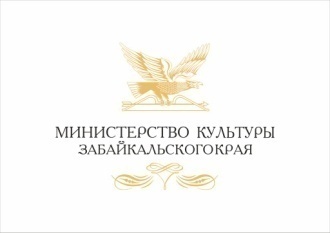 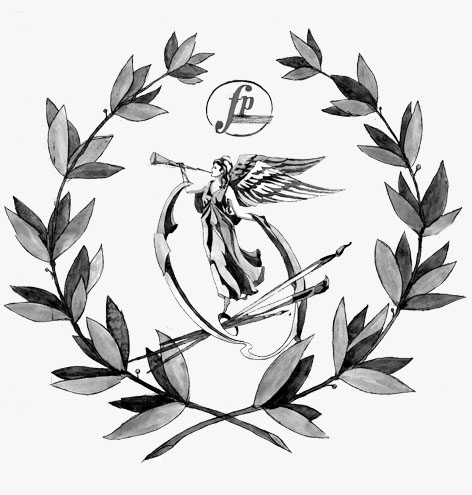 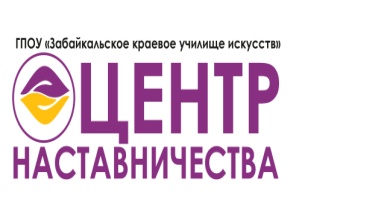 Программа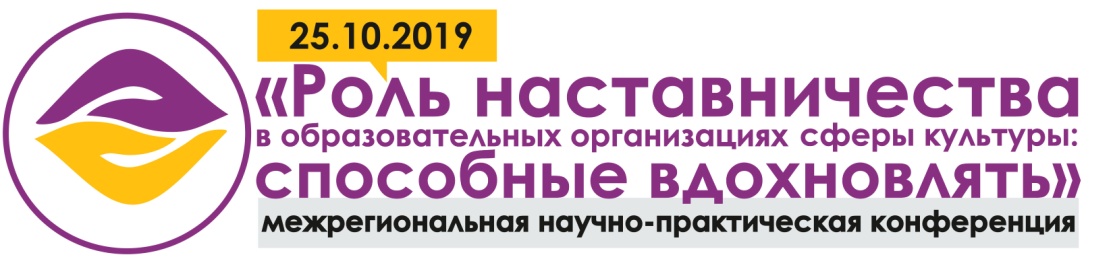 г. ЧитаПрограмма конференции09.00-10.00 -  регистрация участников конференции.10.00-10.30 – открытие конференции. Пленарное заседание.10.30-16.00 – работа секций.13.00-14.00 – обеденный перерыв.16.30-17.00 – круглый стол по итогам конференции.Регистрация участников конференции09.00 – 10.00 (главный корпус Забайкальского краевого училища искусств, ул. Амурская, 56).Пленарное заседание10.00-10.30 (концертный зал училища)1. Приветственное словоЦымпилова Татьяна Владимировна, Министр культуры Забайкальского края2. О состоянии художественного образования в Забайкальском крае Алекминская Татьяна Эдуардовна, консультант отдела реализации государственной культурной политики Министерства культуры Забайкальского края3. Центр наставничества в Забайкальском краевом училище искусств как механизм сохранения и развития лучших традиций академической системы художественного образования в краеБуданова Татьяна Анатольевна, директор ГПОУ «Забайкальское краевое училище искусств», кандидат искусствоведенияСекция 1.О состоянии современного художественного образования Забайкальского края (производственное совещание с главами муниципальных образований, зав. отделами культуры, директорами ДШИ Забайкальского края)С 10.30 (концертный зал училища)Модераторы: Жеребцова Татьяна Ивановна, начальник отдела реализации государственной культурной политики Министерства культуры Забайкальского края; Алекминская Татьяна Эдуардовна, консультант отдела реализации государственной культурной политики Министерства культуры Забайкальского края; Буданова Татьяна Анатольевна, директор ГПОУ «Забайкальское краевое училище искусств», кандидат искусствоведенияТемы выступлений:«Дорожная карта» как инструмент дальнейшего развития детских школ искусств Забайкальского краяВикулова Татьяна Владимировна, заведующий научно-методическим отделом ГУК «Учебно-методический центр культуры и народного творчества Забайкальского края», г. ЧитаЦелевая подготовка как условие профессиональной успешности специалистаМакарова Инна Ивановна, и.о. директора ГПОУ «Забайкальское краевое училище культуры», г. ЧитаСекция 2.«Наставничество и волонтерство в образовательных организациях сферы искусства»С 10.30 (кабинет № 5, главный корпус училища)Модераторы: Миланченко Анна Олеговна, заведующий научно-методическим отделом ГПОУ «Забайкальское краевое училище искусств», Гайдабура Евгения Михайловна, заслуженный деятель искусств Забайкальского края, зам. директора по учебной работе ГПОУ «Забайкальское краевое училище искусств»Темы докладов:Система наставничества в ГПОУ «Забайкальское краевое училище искусств» Миланченко Анна Олеговна, заведующий научно-методическим отделом ГПОУ «Забайкальское краевое училище искусств», г. Чита«Духовной жаждою томимы (с благодарностью учителям» (к 50-летию отделения теории музыки)Токарева Ольга Игоревна, зав. отделением теории музыки, преподаватель ГПОУ «Забайкальское краевое училище искусств», г. ЧитаК 50-летию отделения теории музыки: связь поколенийОлекминская Антонина Сергеевна, преподаватель ГПОУ «Забайкальское краевое училище искусств», г. ЧитаПланирование процесса обучения на урокахБабушкина Мария Юрьевна, преподаватель ГПОУ «Забайкальское краевое училище искусств», Лицей для творчески одаренных детей, г. Чита«Хоровая эстафета» как форма наставничества к адаптации и формированию личности молодого специалиста в профессиональной деятельностиГайдабура Евгения Михайловна, зам. директора по учебной работе ГПОУ «Забайкальское краевое училище искусств» ,г. ЧитаХоровая логистика. К вопросу формирования корпоративной культуры в хоровом коллективеБойцевич Ольга Владимировна, преподаватель ДШИ № 6, г. ЧитаСистема дополнительного образования в Забайкальском краевом училище искусств как механизм внешнего наставничества в художественном образовании краяСвеженцева Галина Михайловна, зав. отделом ДОМСО ГПОУ «Забайкальское краевое училище искусств», г. ЧитаРоль наставника у  преподавателя теоретических дисциплин в ДМШШаблей Нина Сергеевна, преподаватель ГПОУ «Забайкальское краевое училище искусств», г. ЧитаНаставничество как важный элемент в работе с учащимися  при подготовке к концертным и конкурсным выступлениямСуворов Виталий Владимирович, преподаватель ДШИ № 6, г. ЧитаВы мой  учитель и наставник, вам  низкий мой земной поклонХудякова Елена Николаевна, Шаврова Екатерина Викторовна, преподаватели ДШИ, с. Красный ЧикойПрактика наставничества в МАУДО «Детская художественная школа» г. КраснокаменскКолесникова Мария Петровна, зам. директора по учебно-воспитательной работе, преподаватель ДХШ, г. КраснокаменскПрофориентационная работа как основа развития кадровой ситуации дополнительного образования (на примере ДШИ № 5)Коропотухина Юлия Викторовна, заместитель директора по учебной работе ДШИ №5, г. ЧитаНаставничество в Детской школе искусств им. Н.И. Верхотурова г. Нерчинск Забайкальского краяСавинская Ирина Васильевна, директор ДШИ Н.И. Верхотурова г. Нерчинск; Цуканова Елена Викторовна, преподаватель ДШИ Н.И. Верхотурова г. НерчинскМолодые специалисты – стратегический ресурс художественного образованияРонис Зинаида Викторовна, директор ДХШ, г. ХилокОпыт сопровождения студентов, проходящих педагогическую практику в ДШИ № 5Царёва Инна Владимировна, заместитель директора по учебной работе ДШИ №5 г. ЧитаНаставничество в МБУ ДО «ДШИ №3»: проблемы и перспективы Темуразян Лариса Александровна, преподаватель ДШИ № 3, г. ЧитаРоль профессиональной компетентности преподавателя в профессиональном самоопределении учащихсяБезлепкина Марина Викторовна, директор ДШИ № 5, г. ЧитаРоль наставничества в период совершенствования профессионального мастерстваБенкалюк Галина Павловна, преподаватель ГПОУ «Забайкальское краевое училище искусств», г. ЧитаРазвитие культурного волонтерства на базе образовательной организацииНовикова Галина Викторовна, заведующий секцией общеобразовательных дисциплин, преподаватель ГПОУ «Забайкальское краевое училище искусств», г. ЧитаРоль волонтёрской деятельности в формировании личностно-профессиональных качеств молодого специалистаСлавных Анна Дмитриевна,  преподаватель ДШИ № 6, г. ЧитаПередача опыта и знаний в условиях современной музыкально-педагогичекой практики: к постановке проблемы (заочное участие)Белоносова Ирина Владимировна, кандидат искусствоведения, заведующий кафедрой звукорежиссуры СГИИ им. Д. Хворостовского, г. КрасноярскПроцесс наставничества в ДШИ (заочное участие)Опанасенко Вероника Петровна, преподаватель ДШИ № 6, г. ЧитаФормы наставничества на занятиях  практики преподавания сольфеджио (заочное участие)Усова Тамара Михайловна, преподаватель ГПОУ «Забайкальское краевое училище искусств», г. ЧитаНаставничество как одно из необходимых условий успешного профессионального становления молодого педагога (заочное участие)Антипина Светлана Владимировна, директор ДШИ «Мир искусств», п. КарымскоеСекция 3.«Способные вдохновлять преподаватели-музыканты»С 10.30 (кабинет № 21, главный корпус училища)Модераторы: Токарева Ольга Игоревна, Почетный работник образования РФ, зав. отделением теории музыки, преподаватель ГПОУ «Забайкальское краевое училище искусств»; Бенкалюк Галина Павловна, Заслуженный деятель искусств Забайкальского края, преподаватель ГПОУ «Забайкальское краевое училище искусств»Темы докладов:Развитие музыкальной памяти и чувства ритма у учащихся на начальном этапе обучения игре на фортепианоБабушкина Мария Юрьевна, преподаватель ГПОУ «Забайкальское краевое училище искусств», Лицея для творчески одаренных детей, г. ЧитаРабота над исправлением недостатка пианистического аппаратаИсаева Ольга Семеновна, преподаватель ДШИ № 5, г. ЧитаИспользование концертно-конкурсной  практики в раскрытии творческого потенциала учащихсяСавватеева Татьяна Николаевна, преподаватель ДШИ, г. КраснокаменскК проблеме ранней профессионализации при обучении дошкольников музыке: из опыта работы (презентация авторского сборника на тему «Уроки ритмики с дошкольниками 2 – 4 лет»)Абрамова Ирина Леонидовна, преподаватель ГПОУ «Забайкальское краевое училище искусств», г. ЧитаРоль концертмейстера в учебном процессе школы искусствАхметдинова Ирина Владимировна, преподаватель ДШИ № 6, г. ЧитаМ.П. Мусоргский. Вокальный цикл «Детская»: проблемы освоения в концертмейстерском классеЗемскова Елена Александровна, преподаватель ГПОУ «Забайкальское краевое училище искусств», г. ЧитаИзучение программной музыки на уроке слушания музыки (музыкальной литературы) на примере фортепианного цикла Мусоргского «Картинки с выставки»Ланцева Юлия Олеговна, зам. директора по учебной работе, преподаватель ДМШ № 4, г. ЧитаРелигиозные мотивы в творчестве ЛистаМихайлова Мария Вадимовна, преподаватель ДШИ, г. КраснокаменскВоспитательная функция дисциплины «Музыкальная литература» и ее реализация в музыкальном образовании на уровне среднего профессионального и дополнительного предпрофессионального образованияНимаева Баирма Зориктоевна, преподаватель ГПОУ «Забайкальское краевое училище искусств», г. ЧитаМузыкально-литературный час, посвященный юбилею А.С. Пушкина (220 лет со дня рождения)Спиридонова Ольга Александровна, преподаватель ДШИ № 6, г. ЧитаПатриотическое воспитание учащихся средствами музыкального искусства как национальная идея современного обучения и воспитания в ДШИСурнинова Ирина Владимировна, заместитель директора по методической работе и концертно-просветительской деятельности, преподаватель ДШИ, г. КраснокаменскРоль и значение традиций в академическом музыкальном образованииТокарева Ольга Игоревна, зав. отделением теории музыки, преподаватель ГПОУ «Забайкальское краевое училище искусств», г. ЧитаEvent - менеджмент, как  новый вид деятельности музыканта профессионалаШаблей Нина Сергеевна, преподаватель ГПОУ «Забайкальское краевое училище искусств», г. ЧитаРабочая тетрадь: опыт использования в классе гитарыШевченко Екатерина Сергеевна, преподаватель Лицея для творчески одаренных детей, г. Чита Чувство ритма в музыкальном восприятии учащихся школы искусствШивкова Нина Павловна, преподаватель ДШИ «Мир искусства» п. КарымскоеРепетиции с Евгением Светлановым (заочное участие)Бойко Галина Ростиславовна, преподаватель кафедры академического вокала Института Современного Искусства (ИСИ г. Москва), преподаватель международного вокального центра «Сольвейг» при Московском доме композиторов, г. Москва Формы и методы работы над различными видами музыкального диктанта на уроках сольфеджио в младших классах (заочное участие)Лакман Нинэль Михайловна, преподаватель ДШИ, г. КраснокаменскОсвоение способов звукоизвлечения на начальном этапе обучения в классе гитары ДШИ (заочное участие)Зонова Любовь Николаевна, преподаватель ДШИ, г. КраснокаменскПроблемы и перспективы перехода на предпрофессиональные образовательные программы (из опыта работы) (заочное участие)Беляева Виктория Ивановна, преподаватель ДШИ № 6, г. ЧитаИндивидуальный подход к учащимся на уроках по специальности в классе баяна (заочное участие)Ермолаева Людмила Ильинична, преподаватель ДШИ № 6, г. ЧитаРоль домашнего музицирования в музыкальном воспитании: традиции и современность (заочное участие)Панкова Татьяна Валентиновна, преподаватель ДШИ № 7, г. ЧитаСекция 4. «Способные вдохновлять преподаватели-художники»С 11.00 (корпус художественного отделения училища, ул. Столярова, 91)Модератор: Полыгалова Наталья Владимировна, заведующий методическим кабинетом отделения дизайна, живописи, декоративно-прикладного искусства и народных промыслов, преподаватель ГПОУ «Забайкальское краевое училище искусств», член Международного союза преподавателей-художниковТемы докладов:К вопросу об эффективной модели наставничества при обучении изобразительному искусствуТарасов Артем Александрович, преподаватель ДШИ № 3, г. ЧитаО формировании ценностей (размышления на тему)Ахмедова Юлия Леонидовна, преподаватель ГПОУ «Забайкальское краевое училище искусств», г. ЧитаИз опыта работы: организация учебного процесса с детьми дошкольного и младшего школьного возраста на занятиях ИЗОКудряшова Вероника Алексеевна, преподаватель ГПОУ «Забайкальское краевое училище искусств», г. ЧитаДекоративная керамика. Основные способы лепки для детей 7-11летГолыгина Алёна Ивановна, заместитель директора по учебно-воспитательной работе, преподаватель ЦДХШ, г. ЧитаО методической разработке уроков по основам цветоведения в студии художественно-эстетического развитияКузьмина Марина Юрьевна, кандидат культурологии, преподаватель ЦДХШ, г. ЧитаОсобенности обучения детей без первоначальной подготовки на курсах для поступающих в ВУЗы по направлению «Архитектура» и «Дизайн» на базе художественной школыМадебадзе Анна Борисовна, преподаватель ЦДХШ, г. ЧитаБеседы об искусстве как способ развития художественного воображенияФилиппова Надежда Павловна, кандидат культурологии, преподаватель ЦДХШ, г. ЧитаРоль родителей в художественно-эстетическом воспитании школьников в рамках предмета «История искусств» в ДХШИманакова Елена Георгиевна, кандидат культурологии, преподаватель ЦДХШ, г. ЧитаОсобенности преподавания предмета «Компьютерная графика» в художественной школеАндриенко Юлия Леонидовна, преподаватель ЦДХШ, г. ЧитаМетодический потенциал упражнений по формальной композиции в курсе обучения художественной школыБологова Маргарита Викторовна, директор ЦДХШ, г. ЧитаМетодика подготовки и создания коллажа из фактурной бумагиЛескова Раиса Васильевна, преподаватель ДШИ № 5, г. ЧитаМастер-класс по росписи пасхальных яиц «Пасхальные узоры»Козлова Татьяна Геннадьевна, преподаватель ДШИ, п. ЯсногорскМетодическая деятельность: обобщение и распространение педагогического опытаТрухина Галина Сахбутдиновна, преподаватель ДШИ, пгт. Шерловая ГораМетодическая разработка «Рисуем музыку» (предмет «Рисование песком»)Сафронова Марина Викторовна, преподаватель ДШИ «Мир искусства» п. КарымскоеМетодическая разработка по учебному предмету «Живопись» (ДПОП) «Живопись» 3(5) класс) «Творческий натюрморт в стиле импрессионизма»Кондратюк Людмила Сергеевна, преподаватель ДШИ «Мир искусства» п. КарымскоеФормирование метапредметных компетенций у учащихся на уроках изобразительного искусства  в процессе творческой деятельности (заочное участие)Пляскина Светлана Александровна, аспирант ФГБОУВО «Забайкальский государственный университет», преподаватель ГАПОУ «Читинский педагогический колледж», г. ЧитаИндивидуальный подход как метод развития художественно - творческих способностей учащихся ДШИ (заочное участие)Днепровская Наталья Николаевна, преподаватель ДШИ № 6, г. ЧитаНекоторые особенности восприятия изобразительного искусства XX века обучающимися художественного отделения ДШИ № 1 им. Н.П. Будашкина (заочное участие)Токарева Ольга Игоревна, преподаватель ДШИ № 1 им. Н.П. Будашкина, г. ЧитаСоциально-культурное условие преподавания технологических сервисов в дизайн-проектировании в вузах и сузах (заочное участие)Ешиев Зорикто Ринчинович, преподаватель ДШИ № 3, г. ЧитаСекция 5.«Практики волонтерства в студенческой среде»С 10.30 (библиотека училища)Модераторы: Толстухина Нонна Александровна, Заслуженный работник культуры Забайкальского края, заместитель директора по художественно-творческой и воспитательной работе ГПОУ «Забайкальское краевое училище искусств»; Новикова Галина Викторовна, заведующий секцией общеобразовательных дисциплин, преподаватель ГПОУ «Забайкальское краевое училище искусств»Круглый стол по итогам конференции16.30-17.00 (концертный зал училища)